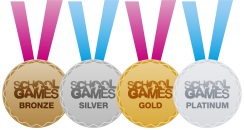 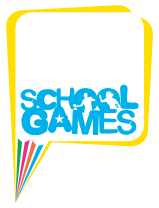 SCHOOL GAMES Mark 2016/17SUMMARY VALIDATION REPORT FORGreat Linford Primary School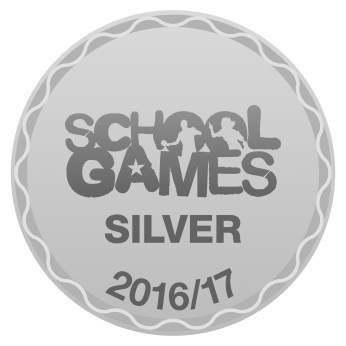 Prepared by the Sport Industry Research Centre, Sheffield Hallam University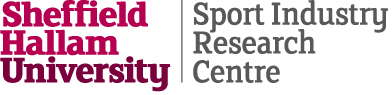 17th July, 2017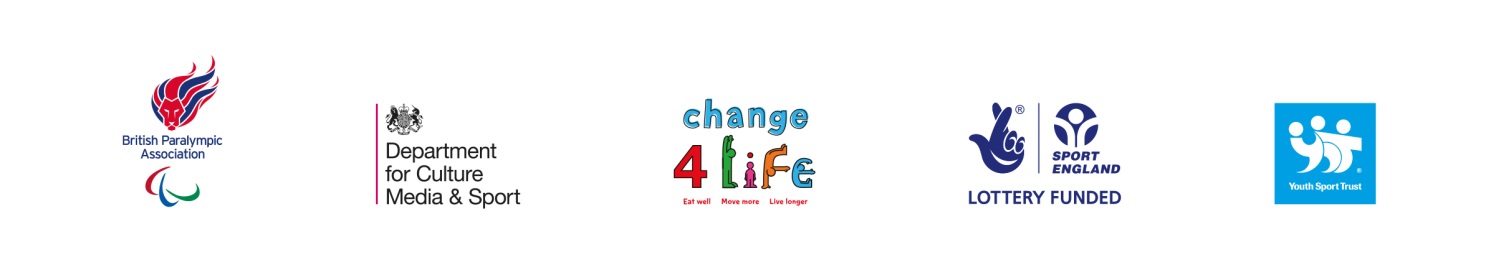 Mark Validation: Summary of visit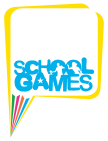 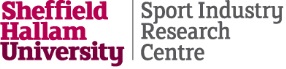 Scoring KeySchool Name:Great Linford Primary SchoolType of School:Primary school with KS2 of 121 to 499 studentsAward:SilverDate of visit:17th July 2017Introduction:The Sport Industry Research Centre at Sheffield Hallam University has been contracted by Sport England to conduct an independent validation on 325 schools covering 225 SGO areas for the 2016/17 period. As part of our validation visits we have been asked to make recommendations regarding improving the Mark criteria for future years and therefore the criteria for this year is again subject to changes based on the feedback we receive and the validations completed. Great Linford Primary School provided evidence of meeting or exceeding the required criteria in order to achieve the Silver School Games Mark. The key School Games Mark criteria relating to the Silver award are highlighted below and a green /red score has been made in relation to the evidence seen or discussed with the validation team.GreenRedClear evidence providedLittle, no or incorrect evidenceSummary of evidence from validation visitBronzeSilverGoldPrerequisitesPrerequisitesPrerequisitesPrerequisites2. A system in place to track young people's participation in the School Games.3. Opportunities which attract less active young people to participate in physical activity.4. Considered the inclusive nature of their School Sport provision5. A positive approach to delivering physical activity6. Held a School Games Day as the culmination of a year-round competition programme and registered the day on your School Games dashboard.7. A calendar of competition which demonstrates opportunities for young people with SEND.8. A notice board and/or in-house school digital system that promotes School Games activity Participation Participation Participation Participation 9. The provision of physical education and school sport at your school10. Engaging pupils in extracurricular sporting activity every week 20%35%50%11. …of the pupils engaged in the extra curriculum provision, a proportion of these pupils should be from the non-active population.N/A10%15%12/13. Can provide evidence of provision of support for talented young sports people.N/AN/ACompetitionCompetitionCompetitionCompetition14. Provides approved School Games competition at Level 115. Provides approved School Games competition at Level 216. Promote the School Games to parents and the local community as specified.N/A17. Results of competitions and match reports are featured on the school website / local press.N/A18/19. Provides approved School Games Level two competitions for B teams and C teams for both boys and girls as specified in any one academic year.N/AWorkforceWorkforceWorkforceWorkforce20. Engages students in leading, managing and officiating in School Games activity.5%10%15%21. Every young person is provided the opportunity to 'learn to lead' through curriculum PEN/AN/A22. Can provide evidence of how students have been engaged in planning and developing School Games activity (Silver) and (25) Have a School Sport Organising Committee/Crew (Gold)N/A23. Is utilising sports coaches to support school sport activity.N/A24. Can provide evidence of training wider school staff to support school sport activity.N/AN/AClubsClubsClubsClubs26. Can evidence active links with a number of local sports club (as specified).N/A3527. Evidence that the club relationship is about the provider delivering taster sessions on site or is a partner host site for the activity and young people are actively engaged to attend.N/AOneTwoCommentsGreat Linford was awarded the Silver Mark award following the validation call, an upgrade from the Bronze originally awarded, with a portfolio of evidence in place to support the majority of areas of the Mark award.  There was one area not at Silver on the original application, but the evidence provided and discussed outlined how this was clearly an under-representation of the activity taking place.  The validation highlighted that the school was offering a very strong sports programme across the majority of areas of the award, including:The school has a wide range of sports on offer (12 at Level 1 and 7 at Level 2).The sport offer at the school was well supplemented by strong gifted and talented and leadership programmes.  In addition to this, the school engaged well with the wider local community and local coaches to support sport provision.There are three areas not in place at the Gold level for 2016-17; Currently the school engages 48% of students in extra-curricular sporting activity, a further 2% need to be engaged to reach the Gold level.The school has a strong leadership programme that engages 12% of students, a further 3% need to be regularly taking up leadership opportunities to reach the Gold level. The school has two B teams in place. A further B team and introduction of one C team has to occur for Great Linford to reach the Gold standard. Well done on your award and good luck planning and delivering 2017-18.